ДатаПредмет Класс ФИО учителяТема урокаСодержание урока 22.05Русский язык3Евстафьева А.ВУрок 1 «Правописание значимых частей слов. Тест»Урок 2 «Однокоренные слова»1.Сегодня продолжим повторять изученные орфограммы, правила русского языка. Посмотрите видеоурок, и вы поймете, о чем пойдет речь.https://www.youtube.com/watch?v=vAxEBEcFqPE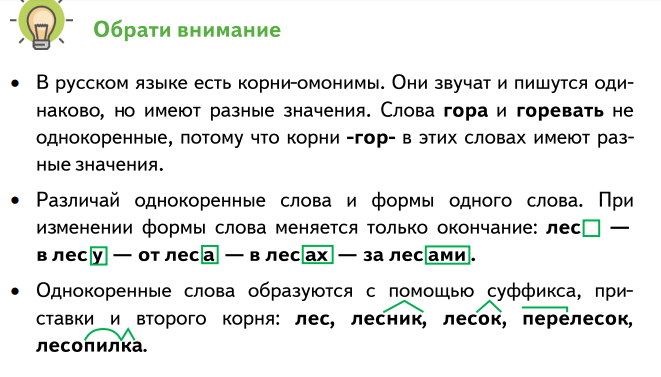 1.Выполните упр.261 с.139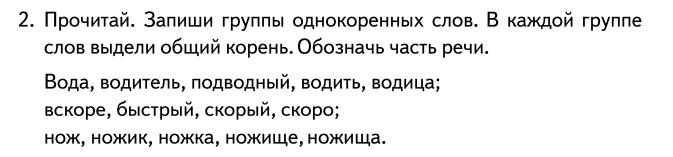 Фото письменной работы отправьте учителю.3.По теме «Правописание значимых частей слов» тест на сайте ЯКласс. Удачи!22.05Литературное чтение(2 урока)3Евдокимова Ю.В.Г.Х.Андерсен «Гадкий утёнок».Итоговый урок.1. Тема урока: Г.Х.Андерсен «Гадкий утёнок».2. Пройдите по ссылке, посмотрите урок https://www.youtube.com/watch?time_continue=1&v=VMpCajHczsU&feature=emb_logoЗнакомство с творчеством Г.Х. АндерсенаСловарная работаРечевая разминка (ставьте на паузу)Посмотрите мультфильм «Гадкий утёнок»Ответьте на вопросы (устно)Прочитайте пословицы и поговорки, объясните их смысл.3. Прочитайте сказку на стр. 200 – 2144. Сформулируй и напиши главную мысль этой сказки.22.05Музыка3Евдокимова Ю.В.Музыкальные инструменты в современной музыке.Итоговый урок.1. Пройдите по ссылке, посмотрите урок https://www.youtube.com/watch?time_continue=31&v=rgiO6LHO6rk&feature=emb_logo2. Попробуйте отгадать кроссворд (без учебника).